   ARARAQUARA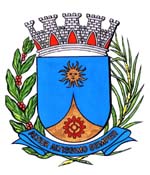     1518 /15.:  TENENTE SANTANA:DEFERIDA.Araraquara, _________________                    _________________	Indico ao Senhor  Municipal, a  de   entendimentos com o setor competente, para que viabilize a colocação de rede de iluminação pública nos postes existentes defronte ao Condomínio Residencial Alto da Boa Vista, localizado na Estrada Municipal Francisco José Zanin.	Os moradores desse condomínio reclamam da escuridão no acesso ao condomínio, que gera insegurança e risco de acidentes.Araraquara, 15 de junho de 2015.TENENTE SANTANAEM./ Iluminação Cond. Alto da Boa Vista